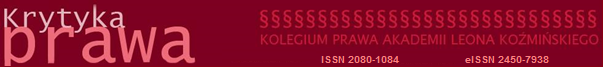 Proszę wypełnić wszystkie szare pola części A i B.Informacje podstawowe i licencja otwartego dostępu (open access license)Oświadczenia Autora	data	podpisCzasopismo:Krytyka prawa. Niezależne studia nad prawemWydawca:Akademia Leona KoźmińskiegoTytuł artykułu:Autor/Autorzy (Licencjodawca/Licencjodawcy):Autor do korespondencji ( w tym koniecznie w przypadku prac wielu autorów): Przedstawione w tekście badania nie są finansowane przez żadną instytucję/są finansowane przez:Treść licencji:Wszystkie teksty publikowane w czasopiśmie Krytyka prawa. Niezależne studia nad prawem udostępniane są nieodpłatnie na podstawie licencji CC BY 4.0 - Creative Commons Uznanie autorstwa 4.0 (https://creativecommons.org/licenses/by/4.0/legalcode.pl). Autorzy publikujący w czasopiśmie Krytyka prawa. Niezależne studia nad prawem zachowują wszelkie prawa autorskie, akceptując warunki wyżej wspomnianej licencji CC BY 4.0.Treść oświadczeniaTAKNIEJestem autorem/współautorem* tekstu zatytułowanego: 	Powyższy tekst nie był publikowany ani nie został złożony w innej redakcji. Tekst jest wolny od wad prawnych. Wyrażam zgodę na publikowanie i rozpowszechnianie mojego tekstu w kwartalniku Krytyka prawa. Niezależne studia nad prawem na wszystkich polach eksploatacji, o których mowa w art. 50 ustawy o prawie autorskim i prawach pokrewnych. Wyrażam zgodę na udostępnianie mojego tekstu w wersji elektronicznej kwartalnika Krytyka prawa. Niezależne studia nad prawem na podstawie licencji CC BY 4.0 - Creative Commons Uznanie autorstwa 4.0Zgadzam się na zdeponowanie tekstu w wersji elektronicznej w repozytoriach, bazach i na platformach indeksujących i upowszechniających treści naukowe. Akceptuję zasady etyki publikacyjnej oraz politykę bezpieczeństwa danych osobowych kwartalnika Krytyka prawa. Niezależne studia nad prawem.Objętość tekstu nie przekracza 42 000 znaków (ze spacjami i przypisami, bez bibliografii załącznikowej) w przypadku artykułu i 10 000 znaków w przypadku innych tekstówTekst zawiera:imię, nazwisko, stopień lub tytuł naukowybibliografię załączoną po tekścieabstrakt (streszczenie) przygotowane wg wzoru załączonego do instrukcji dla autorów o objętości nie przekraczającej 200 słów. Do artykułów w języku polskim streszczenie ma być sporządzone wyłącznie w języku polskim, do artykułów w innych językach – streszczenie powinno być sporządzone w języku artykułu i w języku angielskimsłowa kluczowe (3 do 10 haseł) w języku artykułuW tekście znajdują się następujące przypisy:informacja o afiliacjie-mailORCIDoświadczenie o źródłach finasowania w formule: „Badania są finansowane przez…” albo „Badania nie są finansowane przez żadną instytucję”